Programma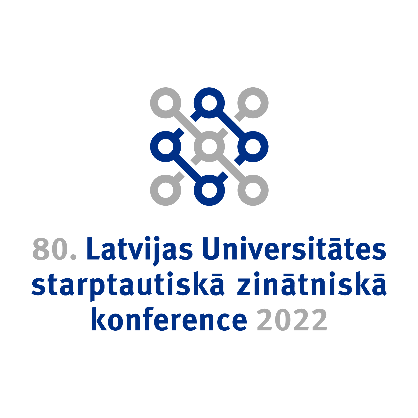 Nano, kvantu tehnoloģijas un inovatīvi materiāli
Pirmdiena, 2022. Gada 15. Februārī plkst. 10.00 Attālināti Zoom platformā9.30–10.00Kafijas pauze, reģistrācijaKafijas pauze, reģistrācijaVadītājs: Prof. Ruvins FerbersVadītājs: Prof. Ruvins FerbersVadītājs: Prof. Ruvins Ferbers10.00–10.15Prof. Ainis AuniņšĶīmiskās fizikas institūts,LUAtklāšana, prioritārās tēmas galvenie rezultāti10.15–10.4510.45–11.1511.15–11.3511.35–12.00Kafijas pauzeKafijas pauzeVadītāja: Gunta KizaneVadītāja: Gunta KizaneVadītāja: Gunta Kizane12.00–12.2012.20–12.4012.40–13.0013.00–13.2013.20–13.40Kafijas pauze, diskusijasKafijas pauze, diskusijas14.40–15.--Noslēgums, diskusijasNoslēgums, diskusijas